SRB publica informe anual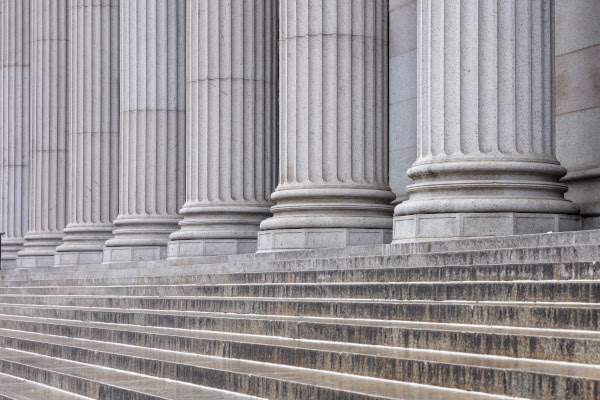 Publicado el 9 de julio de 2023 por EditorLa Junta Única de Resolución (SRB) ha publicado su Informe Anual para 2022, que proporciona información sobre su trabajo para mejorar la estabilidad del sector bancario de Europa y garantizar la resolubilidad de los bancos SRB.A pesar de los desafíos geopolíticos, la SRB informa que logró avances significativos en la planificación de resoluciones, la preparación para crisis y el fomento de la cooperación internacional.Entre muchas otras acciones, el informe incluye un desglose del progreso de la JUR en materia de digitalización y utilización de datos digitales. En particular, el desarrollo de plataformas como FORA, Reference Data Factory y Data Certification Gateway facultó a la SRB para optimizar los procedimientos de crisis, administrar datos maestros y garantizar la calidad de los datos. Además, la implementación de la base de datos de análisis de inversiones y la aplicación de contribuciones administrativas permitieron análisis de datos avanzados y procesos mejorados de recopilación y validación de datos. Estas iniciativas digitales impulsan el enfoque basado en datos de la JUR y refuerzan su misión de facilitar un sector bancario estable.En términos de recopilación y gestión de datos, la SRB implementó la segunda versión de Data Certification Gateway, la plataforma interna que garantiza la calidad de los datos gestionados dentro de la agencia, y comenzó el desarrollo de la tercera versión para respaldar el ciclo de recopilación de datos de 2023. En 2022, la JUR también gestionó el ciclo de recopilación de datos del SRF de 2022 para las contribuciones bancarias y comenzó a preparar el portal para la recopilación de datos de 2023, el primero que se completó solo en XBRL-XML.El Informe Anual de la JUR muestra el progreso realizado en la mejora de la resolubilidad del sector bancario europeo. A través de una rigurosa planificación de resolución, preparación para crisis y colaboración estratégica, la JUR continúa con su misión de planificar para tratar de manera efectiva con cualquier banco en problemas, con el objetivo de garantizar la estabilidad y proteger a los contribuyentes.Lea el informe  aquí .JUR Bancario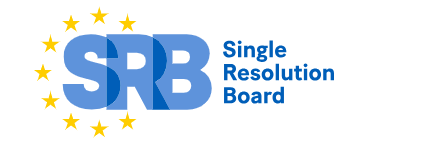 SRB publica informe anual para 2022Comunicados de prensaviernes, 30 de junio de 2023La JUR publicó hoy su Informe Anual para 2022. El informe detalla el trabajo de la Junta Única de Resolución de Europa y destaca el progreso realizado para hacer que el sector bancario de Europa sea más estable, al garantizar que todos los bancos de la JUR sean resolubles.En el contexto de la agresión de Rusia en Ucrania, la JUR adoptó decisiones de resolución con respecto a las filiales de Sberbank en la Unión Bancaria. Por el lado de la planificación y la preparación para la resolución, la JUR se centró en áreas como las pruebas bancarias y los ensayos de preparación para crisis. La JUR también comenzó a comunicar públicamente cuán resolubles son los bancos de la SRB, al publicar su primer mapa de calor de resolubilidad en julio de 2022. Este será un ejercicio anual para rastrear el progreso y las áreas prioritarias para la resolubilidad.“La JUR hizo grandes avances en 2022 para garantizar que los principales grupos bancarios en 21 países de la UE se puedan resolver. Nuestro trabajo es técnico, pero nuestra misión es simple: asegurarnos de que podemos tratar con cualquier banco que tenga problemas, sin costo alguno para el contribuyente. Hay más trabajo por hacer, y mientras seguimos tan de cerca como siempre la situación económica y sacamos lecciones de los casos de crisis de marzo de 2023, también estamos trabajando en un plan estratégico para garantizar que la SRB sea tan eficiente y eficaz como sea posible en los próximos meses y años, para hacer frente a lo que pueda surgir en nuestro camino”, – Dominique Laboureix, presidente de la JUREl informe se presentará oficialmente en el comité ECON del Parlamento Europeo a finales de este mes. Puede encontrar el informe completo aquí.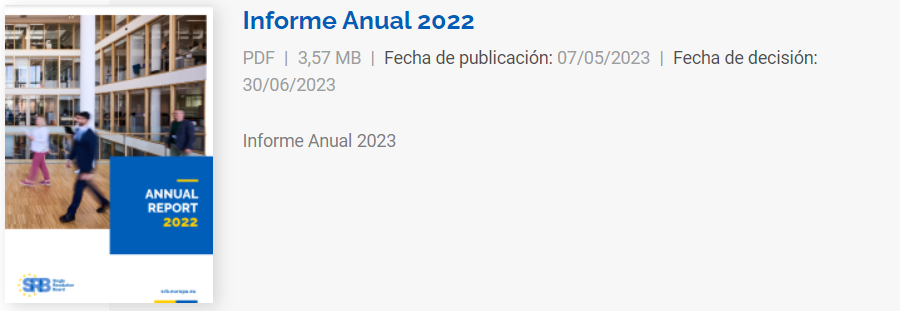 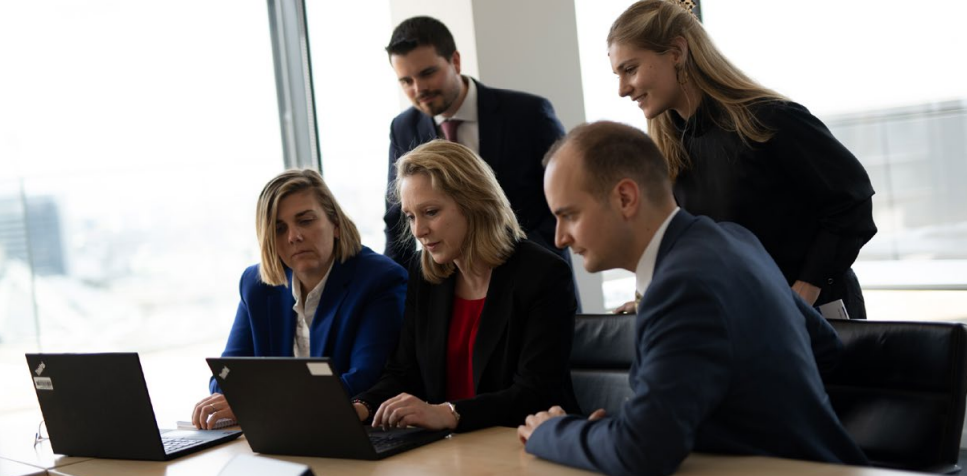 Prefacio Como nuevo presidente de la JUR, tengo el honor de presentar el Informe Anual de la JUR correspondiente al ejercicio 2022. El telón de fondo del trabajo de la JUR en 2022 fue de turbulencias e incertidumbres en la economía europea. Si bien los efectos de segunda ronda de Covid fueron más leves de lo que a veces se esperaba, esto contrastó con el impacto de la invasión rusa de Ucrania. Esta invasión fue seguida rápidamente por problemas en Sberbank Europe. La SRB, trabajando con colegas de todo el continente, fue capaz de hacer frente a la quiebra de Sberbank con éxito. Se protegió a los depositantes de las tres entidades de Sberbank presentes en la Unión Bancaria y se mantuvo la estabilidad financiera. Todo esto se logró sin costo alguno para el contribuyente. Ciertamente, hay partes del marco de resolución de la UE que podrían mejorarse, en particular teniendo en cuenta las lecciones aprendidas de los recientes casos de crisis en el extranjero, pero la JUR demostró una vez más que está preparada y es capaz de actuar con rapidez cuando surge una crisis y luego comunicar sus decisiones de manera efectiva.En los próximos doce meses, la JUR se centrará en pasar de las fases más generales de elaboración y ajuste de los planes de resolución a garantizar que cada plan y estrategia de resolución preferida para cada banco sea ejecutable a corto plazo. Esto significa más pruebas y un análisis más profundo de los planes de resolución existentes, así como un mayor desarrollo de medidas sólidas de control de calidad para los planes de resolución en toda la unión bancaria. En 2022, sentamos las bases para este trabajo con la publicación de la primera evaluación de resolución y mapa de calor. Esta evaluación será aún más importante en los próximos años. La JUR ha demostrado que el marco de resolución de la UE es adecuado para su propósito, sobre todo con las resoluciones de Banco Popular en 2017 y de Sberbank en 2022. Al mismo tiempo, es necesario reforzar aún más la preparación ante las crisis para dotar a la JUR de todas las herramientas necesarias para reaccionar ante una crisis inminente, aplicar un plan de resolución y gestionar cualquier reestructuración necesaria del banco. Esto es válido para todas las herramientas de resolución, ya sea la recapitalización bancaria abierta o cualquier estrategia de transferencia. Esto informará nuestro trabajo sobre la resolubilidad y el enfoque de nuestras pruebas.La JUR, como parte del Mecanismo Único de Resolución, seguirá colaborando estrechamente con el Mecanismo Único de Supervisión y otras agencias e instituciones de la UE para supervisar el sector financiero en el contexto de la inflación y el aumento de los tipos de interés y las posibles fuentes de inestabilidad en los próximos meses. En 2022 se realizó un esfuerzo concertado para garantizar que los bancos avanzaran hacia el logro de las expectativas finales de resolubilidad. El año comenzó con la confirmación de que la mayoría de los bancos habían alcanzado sus objetivos intermedios de MREL el 1 de enero, y los resultados de la evaluación de resolubilidad, publicada en julio, fueron en general positivos, aunque todavía hay algunos valores atípicos. Todavía se esperan nuevos avances en 2023, antes de la fecha límite final de las expectativas para los bancos.Además, la JUR desempeñó un papel activo en los debates relacionados con la revisión del marco de gestión de crisis y de garantía de depósitos, que será un factor importante en la estrategia y la evolución de las políticas de la agencia después de 2023. En 2022, seguimos acumulando el colchón de emergencia de la financiación: el Fondo Único de Resolución (FUR). Alcanzó los 66.000 millones de euros y está en camino de cumplir su objetivo para 2023. Debido a los progresos realizados en 2022 en el mecanismo de protección para el marco de resultados estratégicos, sigo siendo optimista en cuanto a que los obstáculos finales para su aplicación podrán superarse pronto. El mecanismo de protección y el marco de resultados estratégicos combinados ofrecen un importante colchón y pueden proporcionar confianza a los mercados en tiempos de crisis.Internamente, la JUR siguió completando su plantilla de personal. Continuamos reforzando los recursos digitales y centrándonos en áreas como la retención del personal, la movilidad y la capacitación. Ahora que la JUR ha pasado su fase inicial, es hora de revisar cómo operamos y cuál es la mejor manera de organizarnos como institución, para estar aún mejor posicionados para manejar cualquier desafío financiero que pueda surgir sobre la base de las lecciones aprendidas de casos recientes. Esa revisión está en curso y ayudará a informar a todos los miembros del MUR, a medida que nos dispongamos a implementar cambios en la JUR. Aunque no asumí la presidencia de la JUR hasta principios de 2023, seguí con gran interés el trabajo de la JUR durante el año pasado, llevado a cabo bajo la dirección y dirección de Elke König. Permítanme aprovechar la oportunidad de este prólogo para darle las gracias por su dedicación en la construcción de la JUR desde cero. No fui el único recién llegado que fue nombrado miembro de la JUR en 2022. Estoy muy contento de que me haya acompañado el nuevo miembro de la Junta Tuija Taos, quien sucedió a Boštjan Jazbec en marzo de 2023. Al igual que con Elke, agradezco a Boštjan su compromiso con la JUR. Por último, me gustaría dar las gracias a los miembros del personal de la JUR y a los de las autoridades nacionales de resolución (ANR) por su dedicación y profesionalidad, demostradas una vez más en 2022.Resumen ejecutivo Durante 2022, la JUR se enfrentó a nuevas incertidumbres macroeconómicas y, por tanto, siguió de cerca la situación del sector financiero, especialmente afectada por la inestabilidad tras la invasión rusa de Ucrania. La JUR mejoró su preparación y evaluó continuamente los posibles impactos de las tensiones geopolíticas en las entidades significativas y menos significativas en toda la unión bancaria y la Unión Europea (UE). Al mismo tiempo, la mayoría de las actividades se reanudaron a los niveles anteriores a la pandemia con el pleno establecimiento de un modo híbrido de trabajo.La JUR avanzó considerablemente hacia la consecución de resultados en el marco de sus cinco ámbitos prioritarios de trabajo, que se describen a continuación. En cuanto al refuerzo de la resolubilidad de los bancos de la JUR y las entidades menos significativas, la JUR completó su segundo ciclo de planificación de la resolución (RPC) de 12 meses, que abarca todos los bancos incluidos en el ámbito de competencias de la JUR. El número de entidades menos significativas cubiertas por planes de resolución aumentó durante 2022 gracias a la estrecha colaboración con las autoridades nacionales de resolución. La mayoría de los bancos alcanzaron sus objetivos intermedios de MREL para el 1 de enero de 2023 y están en camino de alcanzar sus objetivos finales para el 1 de enero de 2024.La JUR publicó su primera evaluación de resolubilidad con grandes bancos que muestra los avances más avanzados y demuestra una sólida alineación con el enfoque de introducción gradual. Paralelamente, y como paso fundamental para contrastar los planes de resolución con las políticas de la JUR, la JUR realizó el ejercicio interno de garantía de calidad. Los resultados iniciales para el RPC 2022 mostraron una mayor convergencia y respaldaron el trabajo en el futuro sobre las pruebas de resolubilidad. Como complemento de lo anterior, la SRB realizó 15 inmersiones profundas que cubrieron diversos temas que proporcionaron lecciones aprendidas para RPC 2023. Por lo que respecta al objetivo de la JUR de fomentar un marco de resolución sólido, la JUR se centró más en ajustar, mejorar y poner en práctica las orientaciones y herramientas existentes para seguir mejorando los planes de resolución, ya que el final del período transitorio está previsto para finales de 2023. Dado que la liquidez es una prioridad en 2022, la JUR publicó una nota de orientación operativa sobre la identificación y movilización de garantías reales durante y después de la resolución y avanzó en el desarrollo de herramientas para la evaluación del interés público.La JUR colaboró estrechamente con el Parlamento Europeo (Parlamento), el Consejo de la Unión Europea (Consejo) y la Comisión Europea (Comisión) para contribuir al progreso de los expedientes normativos y políticos pertinentes. Además, la JUR mantuvo una coordinación y colaboración periódicas con el Mecanismo Único de Supervisión (MUS), el Banco Central Europeo (BCE) en particular, la Autoridad Bancaria Europea (ABE) y la Junta Europea de Riesgo Sistémico (JERS) y reforzó su colaboración con la Autoridad Europea de Seguros y Pensiones de Jubilación (AESPJ) y la Autoridad Europea de Valores y Mercados (AEVM) en otros temas.A la luz de los acontecimientos geopolíticos de este año, la cooperación internacional se ha vuelto aún más esencial para el logro de los objetivos de la JUR. En 2022, la JUR celebró cuatro acuerdos bilaterales de cooperación, con lo que el número total de acuerdos de cooperación asciende a catorce. Con ellas, la JUR y las autoridades de terceros países confirman su compromiso de reforzar la resolubilidad mejorando la comunicación y la cooperación internacional. Además, la JUR mantuvo relaciones bilaterales y participó en diversos foros multilaterales, reuniones técnicas y talleres con diversas ANR, y siguió contribuyendo de forma proactiva a la labor del Consejo de Estabilidad Financiera (CEF).Durante 2022, la JUR mejoró su preparación y gestión ante las crisis mediante el desarrollo de nuevos procedimientos, el refuerzo de soluciones TIC específicas (Ready for Crisis R4C) con nuevas funcionalidades, prosiguió su trabajo sobre instrumentos de resolución distintos de la recapitalización interna, actualizó los manuales nacionales de gestión de crisis y mejoró la calculadora de herramientas de recapitalización interna existente, cuyo primer prototipo se probó durante una sesión en seco en toda regla en noviembre. Con la resolución sobre Sberbank a principios de marzo de 2022, la JUR tomó su segunda decisión de resolución desde su creación, protegiendo a los contribuyentes y los fondos públicos en tres Estados miembros. Además, hubo una serie de crisis de entidades menos significativas en las que la JUR colaboró estrechamente con las ANR responsables.En cuanto a la operatividad del Fondo Único de Resolución (FUR), la JUR siguió recaudando contribuciones y reforzando la transparencia del cálculo de las contribuciones introduciendo mejoras en el proceso de consulta. La recaudación de contribuciones avanzó según lo previsto, con lo que el nivel del FUR se situó en torno a los 66 000 millones EUR. La JUR gestionó las inversiones y se centró en los trabajos preparatorios para la introducción del mecanismo de protección común.El último ámbito prioritario para la JUR es la consolidación de la JUR como organización. En 2022, la ejecución presupuestaria mejoró en comparación con 2021 y el nivel general de personal aumentó llegando casi a la plantilla de personal. El trabajo diario continuó, totalmente adaptado a modalidades híbridas. La gestión de riesgos de seguridad de las TIC se creó como una nueva función de gobernanza, como parte del refuerzo general de las funciones de gobernanza de la JUR. La JUR siguió promoviendo su trabajo y sus tareas clave, se comunicó de forma proactiva e invirtió en la preparación para la comunicación de crisis tanto internamente como con las autoridades nacionales de resolución. La JUR organizó tres eventos clave durante el año, incluida su primera conferencia jurídica. La comunicación en torno al caso de resolución permitió la primera implementación del amplio plan de comunicación de crisis para escenarios de resolución. SRB Legal Service representó a la organización en más de 221 casos de litigio, así como en el Panel de Apelación. En 2022 se emitieron dos importantes sentencias positivas en relación con los recursos del Banco Popular y las contribuciones ex ante que afectarán al trabajo de la JUR en los próximos años.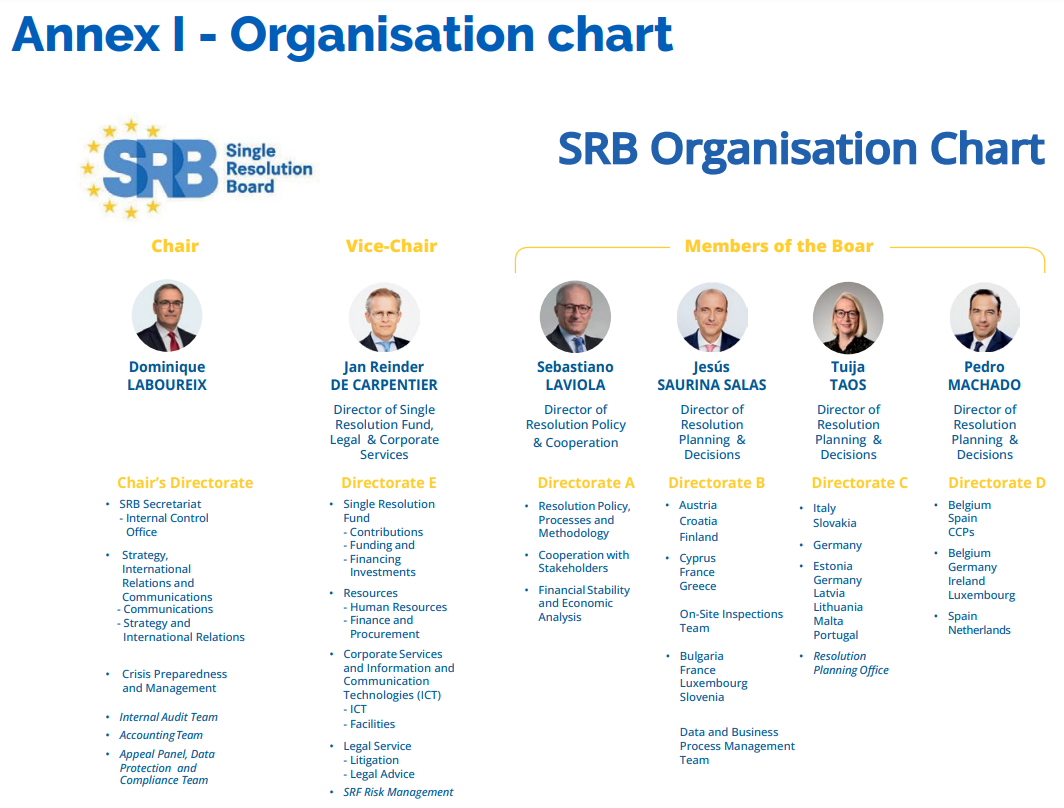 